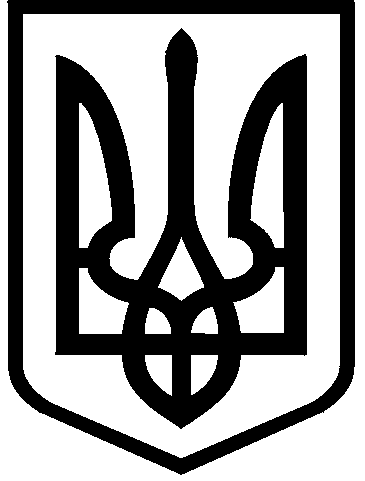 КИЇВСЬКА МІСЬКА РАДАII сесія  IX скликанняРІШЕННЯ____________№_______________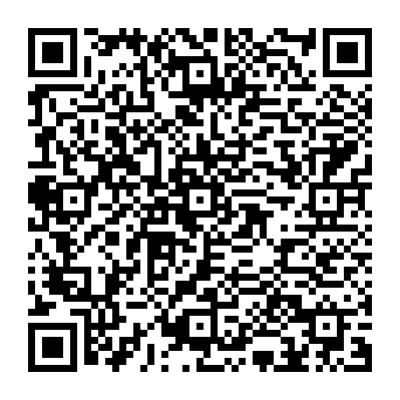 Розглянувши клопотання про надання дозволу на розроблення проєкту землеустрою щодо відведення земельної ділянки АКЦІОНЕРНОМУ ТОВАРИСТВУ «ЗАКРИТИЙ НЕДИВЕРСИФІКОВАНИЙ ВЕНЧУРНИЙ КОРПОРАТИВНИЙ ІНВЕСТИЦІЙНИЙ ФОНД «КИЇВСЬКИЙ ІННОВАЦІЙНИЙ ТЕХНОЛОГІЧНИЙ ПАРК» на вул. Будіндустрії 15, 17, 19, 21 у Голосіївському районі міста Києва та додані документи, враховуючи, що заявлена ініціатива не відповідає містобудівній документації за функціональним призначенням, а саме: земельна ділянка належить частково до території громадських будівель і споруд, частково до території вулиць і доріг та частково території захисної зелені (витяг з містобудівного кадастру, направлений листом Департаменту містобудування та архітектури виконавчого органу Київської міської ради (Київської міської державної адміністрації) від 12.04.2023 
№ 055-2437), керуючись статтями 9, 123 Земельного кодексу України, статтями 85, 88 Водного кодексу України, частиною третьою статті 24 Закону України «Про регулювання містобудівної діяльності», Законом України «Про внесення змін до деяких законодавчих актів України щодо розмежування земель державної та комунальної власності», пунктом 34 частини першої статті 26 Закону України «Про місцеве самоврядування в Україні», враховуючи те, що частиною четвертою статті 59 Земельного кодексу України не передбачено передачу земельної ділянки в оренду в межах прибережних захисних смуг для облаштування та догляду за прибережними смугами, Київська міська радаВИРІШИЛА:Відмовити АКЦІОНЕРНОМУ ТОВАРИСТВУ «ЗАКРИТИЙ НЕДИВЕРСИФІКОВАНИЙ ВЕНЧУРНИЙ КОРПОРАТИВНИЙ ІНВЕСТИЦІЙНИЙ ФОНД «КИЇВСЬКИЙ ІННОВАЦІЙНИЙ ТЕХНОЛОГІЧНИЙ ПАРК» у наданні дозволу на розроблення проєкту землеустрою щодо відведення земельної ділянки в оренду для облаштування та догляду за прибережними смугами  на вул. Будіндустрії, 15, 17, 19, 21 у Голосіївському районі міста Києва орієнтовною площею 5,00 га (земельна ділянка комунальної власності територіальної громади міста Києва, справа                    № 360122034).Контроль за виконанням цього рішення покласти на постійну комісію Київської міської ради з питань архітектури, містобудування та земельних відносин.ПОДАННЯ:ПОГОДЖЕНО:Про відмову АКЦІОНЕРНОМУ ТОВАРИСТВУ «ЗАКРИТИЙ НЕДИВЕРСИФІКОВАНИЙ ВЕНЧУРНИЙ КОРПОРАТИВНИЙ ІНВЕСТИЦІЙНИЙ ФОНД «КИЇВСЬКИЙ ІННОВАЦІЙНИЙ ТЕХНОЛОГІЧНИЙ ПАРК» у наданні дозволу на розроблення проєкту землеустрою щодо відведення земельної ділянки в оренду для облаштування та догляду за прибережними смугами на вул. Будіндустрії, 15, 17, 19, 21 у Голосіївському районі міста КиєваКиївський міський головаВіталій КЛИЧКОЗаступник голови Київської міської державної адміністраціїз питань здійснення самоврядних повноваженьПетро ОЛЕНИЧДиректор Департаменту земельних ресурсіввиконавчого органу Київської міської ради (Київської міської державної адміністрації)Валентина ПЕЛИХНачальник юридичного управлінняДепартаменту земельних ресурсіввиконавчого органу Київської міської ради(Київської міської державної адміністрації)Дмитро РАДЗІЄВСЬКИЙПостійна комісія Київської міської ради з питань архітектури, містобудування та земельних відносинГоловаМихайло ТЕРЕНТЬЄВСекретарЮрій ФЕДОРЕНКОВ.о. начальника управління правового забезпечення діяльності Київської міської радиВалентина ПОЛОЖИШНИК          Постійна комісія Київської міської ради          з питань екологічної політики          Голова          СекретарДенис МОСКАЛЬЄвгенія КУЛЕБА